استمارة تعريف بعضو هيئة تدريسية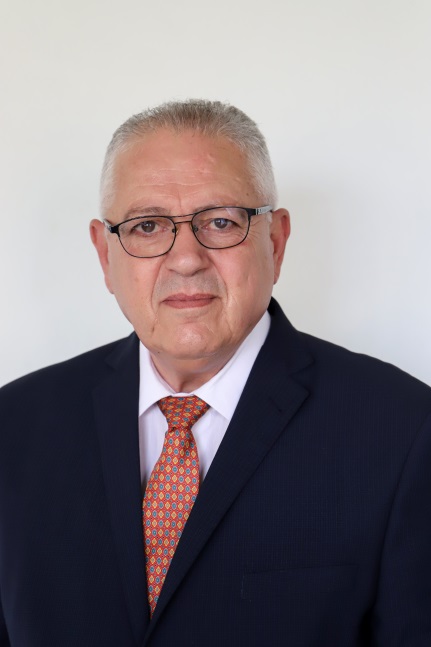 الكلية: الصيدلةالاسم: محمد عادل جوادالمرتبة العلمية: أستاذ مساعدالاختصاص: كيمياء أغذيةاسم الجامعة : نانتعنوان الجامعة: نانت - فرنساالصفة العلمية أو الإدارية: رئيس الجامعةالاهتمامات العلمية والبحثية: كيمياء المنتجات الغذائية – ضمان الجودة في التعليم العاليالاهتمامات العلمية والبحثية: كيمياء المنتجات الغذائية – ضمان الجودة في التعليم العالي